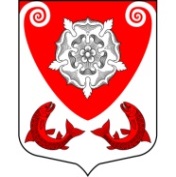 МЕСТНАЯ  АДМИНИСТРАЦИЯМО РОПШИНСКОЕ СЕЛЬСКОЕ ПОСЕЛЕНИЕМО ЛОМОНОСОВСКОГО  МУНИЦИПАЛЬНОГО РАЙОНАЛЕНИНГРАДСКОЙ ОБЛАСТИРАСПОРЯЖЕНИЕот ___________       № _____О проведении собрания жителей д. ЯльгелевоМО Ропшинское сельское поселениеЛомоносовского муниципального районаЛенинградской областиВ соответствии с Федеральным законом № 131-ФЗ от 06.10.2003 г. «Об общих принципах организации местного самоуправления в РФ» и Уставом МО Ропшинское сельское поселение, местная администрация МО Ропшинское сельское поселение  РАСПОРЯЖАЕТСЯ:1. Провести собрание жителей д. Яльгелево МО Ропшинское сельское поселение Ломоносовского муниципального района Ленинградской области 24.09.2022 г. в 15.00 в здании МКУ «Культурно-спортивный центр МО Ропшинское сельское поселение» по адресу:188518, Ленинградская область, Ломоносовский район, д. Яльгелево, Бульвар Культуры, здание 6, по вопросу размещения на территории д. Яльгелево приюта с домовым храмом в честь иконы Божьей матери «Взыскание погибших» на земельном участке, где ранее располагалась водонапорная башня.	2. Данное распоряжение разместить на официальном сайте МО Ропшинское сельское поселение в информационно-телекоммуникационной сети «Интернет».            3. Сотрудникам местной администрации МО Ропшинское сельское поселение обеспечить проведение вышеуказанного мероприятия.4. Настоящее распоряжение вступает в силу со дня его принятия.Глава местной администрации МО Ропшинское сельское поселение                                                                 А.В. Стожук